Критерии
отнесения опасных отходов к классу опасности для окружающей природной среды
(утв. приказом Министерства природных ресурсов РФ от 15 июня 2001 г. N 511)Критерии отнесения опасных отходов к классу опасности для окружающей природной среды разработаны в соответствии со статьей 14 Федерального закона от 24 июня 1998 г. N 89-ФЗ "Об отходах производства и потребления" (Собрание законодательства Российской Федерации, 1998, N 26, ст. 3009).1. Общие положения1. Критерии отнесения опасных отходов к классу опасности для окружающей природной среды (далее - Критерии) предназначены для индивидуальных предпринимателей и юридических лиц, в процессе деятельности которых образуются опасные отходы для окружающей природной среды (далее - отходы), и которые обязаны подтвердить отнесение данных отходов к конкретному классу опасности для окружающей природной среды (далее - производители отходов).2. Класс опасности отходов устанавливается по степени возможного вредного воздействия на окружающую природную среду (далее - ОПС) при непосредственном или опосредованном воздействии опасного отхода на нее в соответствии с Критериями, приведенными в таблицах 1, 3, 4.ГАРАНТ:См. Федеральный классификационный каталог отходов, утвержденный приказом МПР РФ от 2 декабря 2002 г. N 786Таблица 13. Отнесение отходов к классу опасности для ОПС может осуществляться расчетным или экспериментальным методами.4. В случае отнесения производителями отходов отхода расчетным методом к 5-ому классу опасности, необходимо его подтверждение экспериментальным методом. При отсутствии подтверждения 5-ого класса опасности экспериментальным методом отход может быть отнесен к 4-ому классу опасности.II. Отнесение опасных отходов к классу опасности для окружающей природной среды расчетным методом5. Отнесение отходов к классу опасности для ОПС расчетным методом осуществляется на основании показателя (К), характеризующего степень опасности отхода при его воздействии на ОПС, рассчитанного по сумме показателей опасности веществ, составляющих отход (далее компоненты отхода), для ОПС ().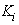 Перечень компонентов отхода и их количественное содержание устанавливаются по составу исходного сырья и технологическим процессам его переработки или по результатам количественного химического анализа.6. Показатель степени опасности компонента отхода () рассчитывается как соотношение концентраций компонентов отхода ( ) с коэффициентом его степени опасности для ОПС (); коэффициентом степени опасности компонента отхода для ОПС является условный показатель, численно равный количеству компонента отхода, ниже значения которого он не оказывает негативных воздействий на ОПС. Размерность коэффициента степени опасности для ОПС условно принимается как мг/кг.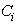 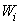 7. Для определения коэффициента степени опасности компонента отхода для ОПС по каждому компоненту отхода устанавливаются степени их опасности для ОПС для различных природных сред в соответствии с Таблицей 2.Таблица 2------------------------------* Используемые сокращения приведены в Приложении 1.** В случаях отсутствия ПДК токсичного компонента отхода допустимо использование другой нормативной величины, указанной в скобках.*** Если S = , то lg (S/ПДК) = 1, если S = 0, то lg (S/ПДК) = 0.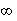 8. В перечень показателей, используемых для расчета , включается показатель информационного обеспечения для учета недостатка информации по первичным показателям степени опасности компонентов отхода для ОПС.Показатель информационного обеспечения рассчитывается путем деления числа установленных показателей (n) на 12 (N - количество наиболее значимых первичных показателей опасности компонентов отхода для ОПС).Баллы присваиваются следующим диапазонам изменения показателя информационного обеспечения:9. По установленным степеням опасности компонентов отхода для ОПС в различных природных средах рассчитывается относительный параметр опасности компонента отхода для ОПС ( ) делением суммы баллов по всем параметрам на число этих параметров.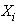 10. Коэффициент  рассчитывается по одной из следующих формул:               lgW  = 4 - 4/Z ;                          Для 1 < Z_i < 2                   i          i                lgW  = Z ;                                Для 2 < Z_i < 4                   i    i                lgW  = 2+4/(6 - Z ),                      Для 4 < Z_i < 5                   i             i                где                Z  = 4X /3-1/3.                 i     iКоэффициенты () для наиболее распространенных компонентов опасных отходов приведены в Приложении 2.11. Показатель степени опасности компонента отхода для ОПС  рассчитывается по формуле:                              K  = C /W , где                               i    i  i     C  - концентрация i-го компонента в опасном отходе (мг/кг отхода);      i     W  - коэффициент степени опасности i-того компонента опасного отхода      i   для ОПС (мг/кг).12. Показатель степени опасности отхода для ОПС К рассчитывают по следующей формуле:                     К = K  + K  +..........+ К , где                          1    2               n     К - показатель степени опасности отхода для ОПС;     K , K ,..... К  - показатели степени опасности отдельных компонентов      1   2        n   опасного отхода для ОПС.13. Компоненты отходов, состоящие из таких химических элементов как кислород, азот, углерод, фосфор, сера, кремний, алюминий, железо, натрий, калий, кальций, магний, титан в концентрациях, не превышающих их содержание в основных типах почв, относятся к практически неопасным компонентам со средним баллом () равным 4 и, следовательно, коэффициентом степени опасности для ОПС () равным .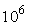 Компоненты отходов природного органического происхождения, состоящие из таких соединений, как углеводы (клетчатка, крахмал и иное), белки, азотсодержащие органические соединения (аминокислоты, амиды и иное), то есть веществ, встречающихся в живой природе, относятся к классу практически неопасных компонентов со средним баллом () равным 4, и, следовательно, коэффициентом степени опасности для ОПС (,) равным .Для остальных компонентов отходов показатель степени опасности для ОПС рассчитывается по выше установленному порядку (пункты 7 - 12).14. Отнесение отходов к классу опасности расчетным методом по показателю степени опасности отхода для ОПС осуществляется в соответствии с Таблицей 3.Таблица 3III. Отнесение опасных отходов к классу опасности для окружающей природной среды экспериментальным методом15. Экспериментальный метод отнесения отходов к классу опасности для ОПС осуществляется в специализированных аккредитованных для этих целей лабораториях.16. Экспериментальный метод используется в следующих случаях:- для подтверждения отнесения отходов к 5-ому классу опасности, установленного расчетным методом;- при отнесении к классу опасности отходов, у которых невозможно определить их качественный и количественный состав;- при уточнении по желанию и за счет заинтересованной стороны класса опасности опасных отходов, полученного в соответствии с Приложением 1 или расчетным методом.17. Экспериментальный метод основан на биотестировании водной вытяжки отходов.18. В случае присутствия в составе отхода органических или биогенных веществ проводится тест на устойчивость к биодеградации для решения вопроса о возможности отнесения отхода к классу меньшей опасности. Устойчивостью отхода к биодеградации является способность отхода или отдельных его компонентов подвергаться разложению под воздействием микроорганизмов.19. При определении класса опасности отхода для ОПС с помощью метода биотестирования водной вытяжки применяется не менее двух тест-объектов из разных систематических групп (дафнии и инфузории, цериодафнии и бактерии или водоросли и т.п.). За окончательный результат принимается класс опасности, выявленный на тест-объекте, проявившем более высокую чувствительность к анализируемому отходу.20. Для подтверждения отнесения опасных отходов к пятому классу опасности для ОПС, установленного расчетным методом, определяется воздействие только водной вытяжки отхода без ее разведения. Класс опасности устанавливается по кратности разведения водной вытяжки, при которой не выявлено воздействие на гидробионтов в соответствии со следующими диапазонами кратности разведения в соответствии с Таблицей 4.Таблица 4Приложение 1Перечень сокращенийПриложение 2Коэффициенты W для отдельных компонентов опасных отходовN
п/пСтепень вредного
воздействия
опасных отходов на
ОПСКритерии отнесения опасных
отходов к классу опасности для
ОПСКласс опасности
отхода для ОПС1.Очень высокаяЭкологическая система
необратимо нарушена. Период
восстановления отсутствуетI Класс
чрезвычайно
опасные2.ВысокаяЭкологическая система сильно
нарушена. Период
восстановления не менее 30 лет
после полного устранения
источника вредного воздействияII Класс
высокоопасные3.СредняяЭкологическая система
нарушена. Период
восстановления не менее 10 лет
после снижения вредного
воздействия от существующего
источникаIII Класс
умеренно опасные4.НизкаяЭкологическая система
нарушена. Период
самовосстановления не менее
3-х летIV Класс
малоопасные5.Очень низкаяЭкологическая система
практически не нарушенаV Класс
практически
неопасныеN
п/пПервичные показатели
опасности компонента
отходаСтепень опасности компонента отхода для ОПС
по каждому компоненту отходаСтепень опасности компонента отхода для ОПС
по каждому компоненту отходаСтепень опасности компонента отхода для ОПС
по каждому компоненту отходаСтепень опасности компонента отхода для ОПС
по каждому компоненту отходаN
п/пПервичные показатели
опасности компонента
отхода12341.ПДКп* (ОДК**), мг/кг<11-1010.1-100>1002.Класс опасности в почве123не
установ.3.ПДКв (ОДУ,ОБУВ), мг/л<0.010.01-0.10.11-1>14.Класс опасности в воде
хозяйственно-питьевого
использования12345.ПДКр.х. (ОБУВ), мг/л<0.0010.001-0.10.011-0.1>0.16.Класс опасности в воде
рыбохозяйственного
использования12347.ПДКс.с.(ПДКм.р.,ОБУВ),
мг/м3<0.010.01-0.10.11-1>18.Класс опасности в
атмосферном воздухе12349.ПДКпп (МДУ,МДС), мг/кг<0.010.01-11.1-10>1010.Lg(S,мг/л/ПДКв,мг.л)***>55-21.9-1<111.Lg(Cнас, мг/м3/ПДКр.з)>55-21.9-1<112.Lg(Снас, мг/м3/ПДКс.с.
или ПДКм.р.)>77-3.93.8-1.6<1.613.lg Kow(октанол/вода)>44-21.9-0<014.LD_50,мг/кг<1515-150151-5000>500015.LC_50,мг/м3<500500-50005001-50000>5000016.LC_50(водн),мг/л96ч<11-55.1-100>10017.БД=БПК_5/ХПК 100%<0.10,01-1,01,0-10>1018.Персистентность
(трансформация в
окружающей природной
среде)Образова-
ние более
токсичных
продук-
тов, в
т.ч.
обладаю-
щих
отдален-
ными
эффектами
или
новыми
свойства-
миОбразование
продуктов с
более
выраженным
влиянием
других
критериев
опасностиОбразование
продуктов,
токсичность
которых
близка к
токсичности
исходного
веществаОбразова-
ние менее
токсичных
продуктов19.Биоаккумуляция
(поведение в пищевой
цепочке)Выражен-
ное
накопле-
ние во
всех
звеньяхНакопление
в
нескольких
звеньяхНакопление
в одном из
звеньевНет
накопле-
нияДиапазоны изменения показателя информационного
обеспечения (n/N)БАЛЛ<0,5(n<6)10,5-0,7(n=6-8)20,71-0,9(n=9-10)3>0,9(n>11)4Класс опасности отходаСтепень опасности отхода для ОПС (К)I10(6) >= K > 10(4)II10(4) >= K > 10(3)III10(3) >= K > 10(2)IV10(2) >= K > 10VK <= 10Класс опасности
отходаКратность разведения водной вытяжки из опасного
отхода, при которой вредное воздействие на
гидробионтов отсутствуетI>10000IIОт 10000 до 1001IIIОт 1000 до 101IV<100V1ПДКп (мг/кг)предельно-допустимая концентрация вещества в почвеОДКориентировочно допустимая концентрацияПДКв (мг/л)предельно-допустимая концентрация вещества в воде
водных объектов хозяйственно-питьевого и
культурно-бытового водопользованияОДУориентировочно-допустимый уровеньОБУВориентировочный безопасный уровень воздействияПДКр.х.(мг/л)предельно-допустимая концентрация вещества в воде
водных объектов рыбохозяйственного назначенияПДКс.с. (мг/м3)предельно-допустимая концентрация вещества
среднесуточная в атмосферном воздухе населенных местПДКм.р. (мг/м3)предельно-допустимая концентрация вещества
максимально разовая в воздухе населенных местПДКр.з. (мг/м3)предельно-допустимая концентрация вещества в воздухе
рабочей зоныМДСмаксимально допустимое содержаниеМДУмаксимально допустимый уровеньS (мг/л)растворимость компонента отхода (вещества)в воде при
20°ССнас (мг/м3)насыщающая концентрация вещества в воздухе при 20°С и
нормальном давленииKowкоэффициент распределения в системе октанол/вода при
20°СLD_50 (мг/кг)средняя смертельная доза компонента в миллиграммах
действующего вещества на 1 кг живого веса, вызывающая
гибель 50% подопытных животных при однократном
пероральном введении в унифицированных условияхLD(кожн)_50
(мг/кг)средняя смертельная доза компонента в миллиграммах
действующего вещества на 1 кг живого веса, вызывающая
гибель 50% подопытных животных при однократном
нанесении на кожу в унифицированных условияхLC_50(мг/м3)средняя смертельная концентрация вещества, вызывающая
гибель 50% подопытных животных при ингаляционном
поступлении в унифицированных условияхБДбиологическая диссимиляцияНаименование компонентаXIZILGWIWIАльдрин1,8572,142,14138Бенз(а)пирен1,61,81,77859,97Бензол2,1252,52,5316,2Гексахлорбензол2,1662,552,553542-4Динитрофенол1,51,661,6639,8Ди (n)бутилфталат22,332,33215,44Диоксины1,41,5331,39124,6Дихлорпропен2,22,662,66398Диметилфтатат2,1662,5552,555358,59Дихлорфенол1,51,661,6639,8Дихлордифенилтрихлорэтан22,332,33213,8Кадмий1,421,561,4326,9Линдан2,252,662,66463,4Марганец2,302,372,73537,0Медь2,172,562,56358,9Мышьяк1,581,771,7455,0Нафталин2,2852,7142,714517,9Никель1,832,112,11128,8М-нитрозодифениламин2,83,43,42511,88Пентахлорбифенилы1,61,81,77859,98Пентахлорфенол1,661,881,8875,85Ртуть1,251,331,0010,0Стронций2,863,473,472951Серебро2,142,522,52331,1Свинец1,461,611,5233,1Тетрахлорэтан2,42,8662,866735,6Толуол2,5331000Трихлорбензол2,332,772,77598,4Фенол22,332,33215,44Фураны2,1662,552,55359Хлороформ22,3332,333215,4Хром1,752,002,00100,0Цинк2,252,672,67463,4Этилбензол2,2862,7142,714517,9